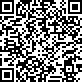 Выпискаиз реестра лицензий по состоянию на 13:26 24.08.2021 г.Статус лицензии: действует;Регистрационный номер лицензии: ЛО-52-01-007092;Дата предоставления лицензии: 21.06.2021;Лицензирующий орган: Министерство здравоохранения Нижегородской области;Полное и (в случае, если имеется) сокращённое наименование, в том числе фирменное наименование, и организационно-правовая форма юридического лица, адрес его места нахождения, государственный регистрационный номер записи о созданииюридического лица:Полное наименование - Общество с ограниченной ответственностью "ПрофиКлиник"; Сокращённое наименование - ООО "ПрофиКлиник";ОПФ - Общество с ограниченной ответственностью;Адрес места нахождения - 603002, Россия, Нижегородская область, г. Нижний Новгород, Ул. Литвинова, д. 74Б, офис 201;ОГРН - 1215200001830;Идентификационный номер налогоплательщика: 5257201082;Лицензируемый вид деятельности: Медицинская деятельность (за исключением указанной деятельности, осуществляемой медицинскими организациями и другими организациями, входящими в частную систему здравоохранения, на территории инновационного центра «Сколково»);Адреса мест осуществления лицензируемого вида деятельности с указанием выполняемых работ, оказываемых услуг, составляющих лицензируемый вид деятельности:603002, Нижегородская область, г. Нижний Новгород, Канавинский район, ул.Литвинова, д. 74Б, офис 201, офис 202 выполняемые работы, оказываемые услуги:Приказ Минздрава №121н;При оказании первичной, в том числе доврачебной, врачебной и специализированной, медико-санитарной помощи организуются и выполняются следующие работы (услуги): при оказании первичной доврачебной медико-санитарной помощи в амбулаторных условиях по:вакцинации (проведению профилактических прививок); лабораторной диагностике;медицинскому массажу; сестринскому делу; функциональной диагностике;при оказании первичной врачебной медико-санитарной помощи в амбулаторных условиях по:терапии;при	оказании	первичной	специализированной	медико-санитарной	помощи	в амбулаторных условиях по:акушерству   и	гинекологии	(за	исключением	использования	вспомогательных репродуктивных технологий и искусственного прерывания беременности);гастроэнтерологии;дерматовенерологии; кардиологии;клинической лабораторной диагностике; неврологии;онкологии;организации здравоохранения и общественному здоровью; оториноларингологии (за исключением кохлеарной имплантации); офтальмологии;профпатологии; психиатрии;психиатрии-наркологии; ревматологии;стоматологии терапевтической; травматологии и ортопедии; ультразвуковой диагностике; урологии;функциональной диагностике; хирургии;эндокринологии;При	проведении	медицинских	осмотров,	медицинских	освидетельствований	и медицинских экспертиз организуются и выполняются следующие работы (услуги):при проведении медицинских осмотров по:медицинским осмотрам (предварительным, периодическим); медицинским осмотрам (предрейсовым, послерейсовым); медицинским осмотрам (предсменным, послесменным);медицинским осмотрам профилактическим;при проведении медицинских освидетельствований:медицинскому освидетельствованию на наличие медицинских противопоказаний к управлению транспортным средством;медицинскому освидетельствованию на наличие медицинских противопоказаний к владению оружием;при проведении медицинских экспертиз по:экспертизе профессиональной пригодности.Номер и дата приказа (распоряжения) лицензирующего органа: № 315-878/21П/одп от 24.08.2021.Выписка носит информационный характер, после ее составления в реестр лицензий могли быть внесены изменения.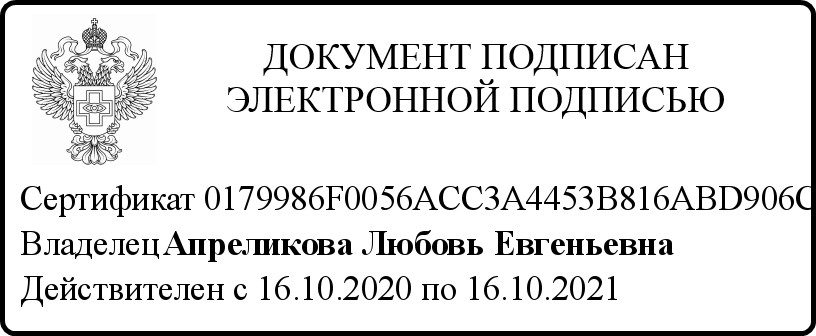 Начальник сектора лицензированияЛ.Е. Апреликова